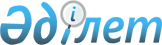 О внесении изменений и дополнений в приказ Министра сельского хозяйства Республики Казахстан от 5 мая 2016 года № 205 "Об утверждении Правил субсидирования процентной ставки по кредитным и лизинговым обязательствам в рамках направления по финансовому оздоровлению субъектов агропромышленного комплекса"Приказ Заместителя Премьер-Министра Республики Казахстан - Министра сельского хозяйства Республики Казахстан от 1 февраля 2017 года № 49. Зарегистрирован в Министерстве юстиции Республики Казахстан 17 февраля 2017 года № 14812
      ПРИКАЗЫВАЮ:
      1. Внести в приказ Министра сельского хозяйства Республики Казахстан от 5 мая 2016 года № 205 "Об утверждении Правил субсидирования процентной ставки по кредитным и лизинговым обязательствам в рамках направления по финансовому оздоровлению субъектов агропромышленного комплекса" (зарегистрированный в Реестре государственной регистрации нормативных правовых актов № 13876, опубликованный 27 июля 2016 года в информационно-правовой системе "Әділет") следующие изменения и дополнения:
      в Правилах субсидирования процентной ставки по кредитным и лизинговым обязательствам в рамках направления по финансовому оздоровлению субъектов агропромышленного комплекса, утвержденных указанным приказом:
      пункт 2 изложить в новой редакции:
      "1) кредитные и лизинговые обязательства – обязательства заемщика, в отношении которых возможно применение мер финансового оздоровления в рамках настоящих Правил, возникшие перед финансовыми институтами в связи с получением кредита/лизинга на пополнение оборотных, приобретение основных средств и строительство, а также на рефинансирование задолженности, возникшей в связи с получением кредита/лизинга на вышеуказанные цели;
      2) кредиторские обязательства – обязательства заемщика, возникшие перед иными хозяйствующими субъектами в связи с пополнением оборотных, приобретением основных средств, получением в лизинг сельскохозяйственной и специальной техники, технологического оборудования, а также рефинансирование обязательств перед другими кредиторами;
      3) комитет кредиторов – комиссия, формируемая из представителей финансовых институтов-кредиторов, с возможностью включения представителя соответствующей отраслевой ассоциации для каждого отдельного заемщика;
      4) реструктуризация кредитных и лизинговых обязательств – увеличение сроков возврата, изменение порядка и очередности погашения платежей, изменение ставки вознаграждения, а также предоставление льготного периода по погашению имеющихся у заемщиков кредитных и лизинговых обязательств;
      5) рефинансирование кредитных/кредиторских и лизинговых обязательств – предоставление заемщикам новых целевых кредитов, либо замещение ранее выданных кредитов путем заключения дополнительных соглашений с долгосрочными сроками возврата, низкой ставкой вознаграждения и льготным периодом на погашение имеющихся задолженностей;
      6) решение комиссии по финансовому оздоровлению – решение об одобрении/неодобрении финансового оздоровления в отношении заемщика;
      7) финансовое оздоровление – реструктуризация, рефинансирование кредитных/кредиторских и лизинговых обязательств заемщиков, использованных на пополнение оборотных, приобретение основных средств и строительство, получение в лизинг технологического оборудования, сельскохозяйственной техники, а также рефинансирование задолженности, возникшей в связи с получением кредита/лизинга на вышеуказанные цели, при поддержке со стороны государства в виде субсидирования ставки вознаграждения;
      8) финансовые институты - банки второго уровня, организации осуществляющие отдельные виды банковских операций, кредитные товарищества в сфере АПК, микрофинансовые/микрокредитные организации, лизинговые компании осуществляющие деятельность в сфере АПК;
      9) финансовый агент – национальный управляющий холдинг, осуществляющий деятельность в сфере агропромышленного комплекса;
      10) заемщик – субъект АПК, осуществляющий деятельность в сфере агропромышленного комплекса, включая переработку и реализацию сельскохозяйственной продукции и имеющий кредитные/кредиторские и лизинговые обязательства;
      11) средства фондирования – привлеченные заемные средства финансового агента, предоставляемые финансовым институтам для последующей реструктуризации/рефинансирования кредитных/кредиторских и лизинговых обязательств заемщиков;
      12) государственная корпорация "Правительство для граждан" (далее – Государственная корпорация) – юридическое лицо, созданное по решению Правительства Республики Казахстан, для оказания государственных услуг в соответствии с законодательством Республики Казахстан, организации работы по приему заявлений на оказание государственных услуг и выдаче их результатов услугополучателю по принципу "одного окна", а также обеспечения оказания государственных услуг в электронной форме;
      13) оператор – организация, осуществляющая операторские услуги по субсидированию процентной ставки по кредитным и лизинговым обязательствам в рамках направления по финансовому оздоровлению субъектов агропромышленного комплекса;
      14) субсидирование процентной ставки – форма государственной поддержки субъектов АПК, используемая для частичного возмещения расходов, уплачиваемых заемщиком финансовому институту, в качестве вознаграждения по кредитным и/или лизинговым обязательствам;
      15) технологическое оборудование – оборудование по производству и переработке сельскохозяйственной продукции, состоящее из оборудования прямого назначения и вспомогательного, без участия которых не может быть обеспечен полный технологический цикл.".
      пункт 3 изложить в следующей редакции:
      "3. Управления сельского хозяйства акиматов областей, городов республиканского значения и столицы (далее – рабочий орган) создают комиссии по финансовому оздоровлению в составе председателя, заместителя председателя, членов и секретаря комиссии, утверждаемом решением акима области, города республиканского значения и столицы. Количественный состав комиссии должен быть нечетным и состоять не менее чем из семи человек. Секретарь комиссии не является ее членом.
      Комиссия по финансовому оздоровлению является постоянно действующим коллегиальным органом, возглавляемым заместителем акима области, города республиканского значения или столицы, с участием представителей рабочего органа, финансовых институтов и заинтересованных отраслевых общественных организаций. Заседание комиссии по финансовому оздоровлению считается легитимным, если на заседании комиссии по финансовому оздоровлению присутствует не менее двух третей от общего числа членов.";
      пункт 14 изложить в следующей редакции:
      "14. Прекращение субсидирования осуществляется по решению комиссии по финансовому оздоровлению в случаях:
      1) нецелевого использования кредитных средств;
      2) ареста счетов заемщика по решению суда, вступившему в законную силу после одобрения участия в программе финансового оздоровления;
      3) полного погашения заемщиком обязательств перед финансовым институтом по реструктурированному/рефинансированному кредитному/лизинговому договору. Датой прекращения субсидирования процентных ставок будет считаться дата полного исполнения обязательств заемщиком перед финансовым институтом по реструктурированному/рефинансированному кредитному/лизинговому договору;
      4) инициативы (письменного обращения) заемщика о прекращении субсидирования;
      5) инициативы финансового агента о прекращении субсидирования;
      6) неисполнении заемщиком плана финансового оздоровления субъектов АПК в течение 2 (двух) лет.";
      дополнить пунктом 14-1 следующего содержания:
      "14-1. Финансовый институт в первом полугодии 2017 года обновляет планы финансового оздоровления субъектов АПК, составленные по форме, согласно приложению 1-1 к настоящим Правилам и направляет в рабочий орган. 
      Рабочий орган в течение месяца выносит на заседание комиссии по финансовому оздоровлению обновленные планы финансового оздоровления субъектов АПК.";
      пункты 15 и 16 исключить;
      пункты 26 и 28 исключить;
      пункты 29 и 30 изложить в следующей редакции:
      "29. К уведомлению о созыве заседания комиссии по финансовому оздоровлению прилагаются на электронном носителе заключение оператора о правильности расчета обновленного графика погашения основного долга и вознаграждения при изменении условий действующего реструктурированного/рефинансированного кредитного/лизингового договора, проект протокольного решения комиссии по финансовому оздоровлению. Заключение оператора имеет рекомендательный характер.
      30. Решение об одобрении/неодобрении изменения условий действующего реструктурированного/рефинансированного кредитного/лизингового договора принимается комиссией по финансовому оздоровлению большинством голосов ее членов в виде протокольного решения.
      При этом комиссия по финансовому оздоровлению принимает решение об одобрении/неодобрении изменения условий действующего реструктурированного/рефинансированного кредитного/лизингового договора с учетом документов, указанных в пункте 29 настоящих Правил.
      В случае изменения условий по реструктурированным/рефинансированным кредитным и лизинговым договорам финансовый институт получает согласие заемщика на использование сведений, составляющих охраняемую законом тайну, содержащихся в информационных системах.";
      пункт 31 исключить;
      пункт 32 изложить в следующей редакции:
      "32. Оператор в течение 5 (пяти) рабочих дней собирает подписи членов комиссии по финансовому оздоровлению и в однодневный срок после подписания направляет финансовым институтам и финансовому агенту по электронной почте выписки из протокола заседания комиссии по финансовому оздоровлению.
      Оператор передает оригинал выписки с подписью секретаря, заверенной печатью рабочему органу для дальнейшей подачи их в государственную корпорацию для передачи финансовому институту и финансовому агенту.";
      пункт 41 изложить в следующей редакции:
      "41. В случае образования остатка неиспользованных средств на специальном счете обеспечивается их возврат:
      1) при исключении из программы заемщика, финансовым институтом в течение одного месяца после принятия решения комиссией по финансовому оздоровлению;
      2) при изменении условий действующего реструктурированного/ рефинансированного кредитного/лизингового договора финансовым институтом в течение 5 (пяти) рабочих дней после предоставления ежеквартальной отчетности.
      При этом, возврат платежей, произведенных в текущем финансовом году, осуществляется восстановлением кассовых расходов Рабочего органа путем увеличения суммы невыполненных обязательств и уменьшения кассовых расходов по соответствующим кодам бюджетной классификации расходов. В случае возврата платежей прошлых лет сумма возврата зачисляется в доход соответствующего бюджета, из которого были произведены выплаты.";
      пункты 44 и 45 изложить в следующей редакции:
      "44. В случае, если финансовый институт меняет условия действующего реструктурированного/рефинансированного кредитного/ лизингового договора (процентная ставка, срок выплаты вознаграждения, предоставление отсрочки по выплате основного долга и/или вознаграждения), он в течение 10 (десяти) календарных дней сдает в государственную корпорацию заявку с пакетом документов, содержащим копию принятого решения по изменению условий финансирования, обновленный график погашения основного долга и вознаграждения для передачи их в рабочий орган. Рабочий орган после получения указанных документов передает их оператору.
      45. Оператор после получения от рабочего органа пакета документов, осуществляет проверку правильности расчета обновленного графика погашения основного долга и вознаграждения и в срок не позднее 14 (четырнадцати) календарных дней составляет заключение и направляет документы для рассмотрения на очередное заседание комиссии по финансовому оздоровлению.";
      пункт 51 исключить;
      пункты 56 и 57 изложить в следующей редакции:
      "56. В случае, если финансовый институт планирует изменить условия действующего реструктурированного/рефинансированного кредитного/кредиторского/лизингового договора (предоставления отсрочки по выплате всей суммы основного долга или его части), он в течение 5 (пяти) рабочих дней письменно уведомляет об этом финансового агента.
      Финансовый агент в течение 5 (пяти) рабочих дней со дня получения уведомления направляет финансовому институту письмо о согласии или несогласии на изменение графика погашения основного долга или его части.
      Финансовый институт на основании письма финансового агента проводит одно из следующих мероприятий:
      1) в случае согласия финансового агента на изменение графика погашения всей суммы основного долга или его части сдает государственной корпорации письмо с пакетом документов, содержащих копию принятого решения по изменению условий финансирования, обновленный график погашения основного долга и письмо финансового агента для передачи их в рабочий орган. Рабочий орган после получения указанных документов передает их оператору;
      2) в случае несогласия финансового агента на изменение графика погашения основного долга или его части сдает государственной корпорации письмо с пакетом документов касательно рассмотрения возможности дальнейшего применения мер финансового оздоровления к заемщику без участия средств фондирования для передачи их в рабочий орган. Рабочий орган после получения указанных документов передает их оператору.
      57. Оператор после получения от рабочего органа пакета документов, указанные в пункте 56 настоящих Правил, осуществляет проверку правильности расчета обновленного графика погашения основного долга и в срок не позднее 10 (десяти) рабочих дней составляет заключение и направляет документы для рассмотрения на очередное заседание комиссии по финансовому оздоровлению.
      При наличии письма о согласии финансового агента и принятии комиссией положительного решения, рабочий орган в течение 10 (десяти) рабочих дней вносит соответствующие изменения в договор субсидирования финансового агента с соблюдением условий пункта 22 настоящих Правил.
      При отсутствии письма о согласии финансового агента и принятии комиссией положительного решения рабочий орган в течение 15 (пятнадцати) рабочих дней расторгает договор субсидирования финансового агента и заключает договор субсидирования без участия финансового агента с соблюдением условий пунктов 13 и 22 настоящих Правил.";
      пункт 63 изложить в следующей редакции:
      "63. В случае неисполнения заемщиком обязательств по погашению планового платежа основного долга и/или несубсидируемой части вознаграждения в течение 3 (трех) месяцев подряд, финансовый институт/финансовый агент в течение 2 (двух) рабочих дней с момента обнаружения данного факта письменно информирует об этом рабочий орган.
      Рабочий орган в течение 2 (двух) рабочих дней со дня получения указанной информации уведомляет финансовый институт и оператора о прекращении субсидирования заемщика.
      Финансовый институт в течение 1 (одного) рабочего дня со дня получения информации о прекращении субсидирования уведомляет заемщика.";
      пункт 66 изложить в следующей редакции:
      "66. Финансовый институт/финансовый агент ежеквартально до 15 числа месяца, следующего за отчетным периодом и в конце года до 10 декабря (информация по состоянию на 1 декабря), представляет оператору отчетность.";
      дополнить пунктом 66-1 следующего содержания:
      "66-1.Финансовый институт ежегодно до 10 декабря (информация по состоянию на 1 декабря) предоставляет рабочему органу заключение об исполнении плана финансового оздоровления в части финансово-экономического состояния субъекта АПК.";
      пункт 67 изложить в следующей редакции:
      "67. Оператор после получения от финансового института отчета о фактическом использовании субсидий по форме, согласно приложению 5 к настоящим Правилам проводит его анализ на предмет соответствия оплаченных средств субсидируемой части ставки вознаграждения условиям настоящих Правил и ежеквартально до 30 числа месяца, следующего за отчетным периодом и в конце года до 20 декабря (информация по состоянию на 1 декабря) направляет его рабочему органу.";
      подпункт 1) пункта 69 исключить;
      пункт 70 изложить в следующей редакции:
      "70. Рабочий орган ежеквартально, в течение 10 (десяти) рабочих дней после получения от оператора мониторинга платежей и в конце года до 30 декабря (информация по состоянию на 1 декабря) представляет в Министерство сельского хозяйства Республики Казахстан согласованные с заместителем акима области, города республиканского значения и столицы сведения о реализации программы финансового оздоровления заемщиков по форме, согласно приложению 6 к настоящим Правилам.";
      дополнить приложением 1-1 к указанным Правилам.
      2. Департаменту инвестиционной политики и финансовых инструментов Министерства сельского хозяйства Республики Казахстан в установленном законодательством порядке обеспечить:
      1) государственную регистрацию настоящего приказа в Министерстве юстиции Республики Казахстан;
      2) в течение десяти календарных дней со дня государственной регистрации настоящего приказа в Министерстве юстиции Республики Казахстан направление его копии на официальное опубликование в периодические печатные издания, а также в Республиканское государственное предприятие на праве хозяйственного ведения "Республиканский центр правовой информации" для официального опубликования и включения в Эталонный контрольный банк нормативных правовых актов Республики Казахстан; 
      3) размещение настоящего приказа на интернет-ресурсе Министерства сельского хозяйства Республики Казахстан.
      3. Контроль за исполнением настоящего приказа возложить на курирующего вице-министра сельского хозяйства Республики Казахстан.
      4. Настоящий приказ вводится в действие после дня его первого официального опубликования.
      "СОГЛАСОВАН"
Министр информации и коммуникаций
Республики Казахстан
________________ Д. Абаев
"___" __________ 2017 года
      "СОГЛАСОВАН"
Министр финансов
Республики Казахстан
__________ Б. Султанов
"___" __________ 2017 года
      "СОГЛАСОВАН"
Министр национальной экономики
Республики Казахстан
_______________ Т. Сулейменов
"___" __________ 2017 года                    План финансового оздоровления субъекта
                         агропромышленного комплекса
                         "_____________________________________"
             (наименование субъекта агропромышленного комплекса)
             1. Планируемые условия по обязательству (ам) для финансового
оздоровления:
             2. Информация по Заемщику:
             3. История бизнеса:
             (подробное описание истории предприятия)
             4. Описание деятельности:
             (подробное описание деятельности предприятия, производимых продовольственных
товаров, методов производства, конкурентов, поставщиков, рынков сбыта (покупателей) и
так далее)
             5. Сведения по урожаю:
             (сведения по собранному урожаю в разбивке по каждой культуре и в разрезе каждого
 года)
             6. Структура земель:
             7. Материально техническая база:
             8. Технический парк предприятия:
             9. Текущее финансовое состояние:
             (финансовая отчетность субъекта агропромышленного комплекса на текущую дату и
за последний отчетный период (бухгалтерский баланс, отчет о прибылях и убытках, отчет о
движении денежных средств)
             10. Прогнозные показатели финансовой отчетности:
             (прогноз финансовых отчетов "без" и "с" учетом субсидирования (прогнозный
бухгалтерский баланс, отчет о прибылях и убытках, прогноз денежных потоков)
             11. Заключение финансового института:
             (данное заключение, подготовленное Финансовым институтом, должно содержать
описание ожидаемого эффекта от финансового оздоровления в натуральном и финансовом
выражении)
             Приложение ______
       (в одном из приложений, помимо планируемого графика погашения Заемщика,
необходимо указывать разбивку вознаграждения, субсидий и основного долга в разрезе
каждого квартала каждого года по приведенной ниже форме).
             Руководитель финансового института _________________________________________
                               (фамилия, имя, отчество (при его наличии) подпись)
                                                                         Место печати
             Заемщик       ______________________________________________________________
                   (фамилия, имя, отчество (при его наличии) подпись)
                                                             Место печати (при наличии)
					© 2012. РГП на ПХВ «Институт законодательства и правовой информации Республики Казахстан» Министерства юстиции Республики Казахстан
				
      Заместитель Премьер-Министра
Республики Казахстан –
Министр сельского хозяйства
Республики Казахстан 

А. Мырзахметов
Приложение 1-1
к Правилам субсидирования процентной
ставки по кредитным и лизинговым
обязательствам в рамках направления
по финансовому оздоровлению субъектов
агропромышленного комплексаФорма
1
Обоснование участия в программе финансового оздоровления, в том числе по признакам проблемности кредитных и лизинговых обязательств, определяемых финансовыми институтами
2
Наименование, номер, дата реструктуризируемого/ рефинансируемого договора(ов) (указать действующий договор, по графику которого производится погашение Заемщиком)
(наименование реструктуризируемого/ рефинансируемого договора(ов) - договор банковского займа/договор займа/кредитный договор/договор финансового лизинга/иное; номер, дата договора(ров), с указанием выданной суммы по данному(ым) договору(ам));
3
Целевое назначение обязательства согласно договору(ам)
(подробное описание целевого назначения выданных денежных средств)
4
Способ финансового оздоровления (реструктуризация/ рефинансирование)
Реструктуризация/рефинансирование обязательства; (нужное оставить)
5
Остаток задолженности по реструктуризируемому/ рефинансируемому договору(ам)
(указать сумму остатка основного долга, подаваемого на финансовое оздоровление);
6
Действующая ставка вознаграждения
____% годовых, (указать действующую процентную ставку по реструктуризируемому/ рефинансируемому договору)
7
Действующая дата погашения обязательств
(указать действующую дату погашения по реструктуризируемому/ рефинансируемому договору)
8
Наличие просроченного начисленного вознаграждения
Присутствует/Отсутствует (нужное оставить)

В случае "присутствует", прописать:

"Начисленное просроченное вознаграждение в тенге в сумме _______________ по реструктуризируемому(ым)/рефинансируемому (ым) кредиту(ам) будет выделено в отдельный кредит/ будет выделено отдельным столбцом в графике погашения (нужное оставить) со ставкой вознаграждения не более 0,1 % годовых и рассрочкой платежа"
9
Причины неисполнения Заемщиков своих обязательств перед Финансовым институтом (данный пункт указывается при наличии просроченной задолженности Заемщика)
(указать причины неисполнения Заемщиком своих обязательств перед Финансовым институтом)
10
Наличие штрафов и пеней, сумма, тенге
Присутствует/Отсутствует (нужное оставить)

В случае "присутствует", прописать:

"штрафы/пени по реструктуризируемому(ым)/рефинансируемому(ым) кредиту(ам)

будут (нужное оставить) списаны в сумме _____________ тенге;
11
Приоритетное направление развития агропромышленного комплекса
Соответствует/Не соответствует (нужное оставить)

Приоритет - первый/второй:

- _____________________________

(указать приоритет и наименование вида деятельности согласно приоритетам, указанным в приложении 3 к Правилам субсидирования процентной ставки по кредитным и лизинговым обязательствам в рамках направления по финансовому оздоровлению субъектов агропромышленного комплекса)
12
Наличие арестов на банковских счетах заемщика по решению суда, вступившему в законную силу либо наличие иных приостановлений /ограничений на счетах заемщика
Присутствует/Отсутствует (нужное оставить)
В случае "присутствует":

(необходимо указать суммы арестов/приостановлений/иных ограничений; кем наложено данное ограничение; дату наложения ограничения; что субъект агропромышленного комплекса планирует предпринимать либо предпринимает для "снятия" данных ограничений)
13
Залоговое обеспечение по договору (наименование, номер, дата договора(ов))
(указать залоговое обеспечение по договору(ам), подаваемого(ых) на финансовое оздоровление, с указанием рыночной и залоговой стоимостей; датой последней независимой оценки)
14
Дата заявки Заемщиком в Финансовый институт на финансовое оздоровление
(указать дату принятия Заявления на финансовое оздоровление от Заемщика Финансовым институтом)
15
Новая ставка вознаграждения (%)
(указать новую ставку вознаграждения, согласно планируемому графику погашения)
16
Пролонгация срока возврата обязательства
(указать планируемую дату погашения обязательства; новый срок займа в месяцах)
17
Сумма списываемых штрафов и пеней при одобрении Комиссией по финансовому оздоровлению, тенге
(указать в тенге сумму штрафов и пеней, которую финансовый институт спишет в случае одобрения комиссии по финансовому оздоровлению)
18
Планируемый график погашения
смотреть приложение ___; (указать номер приложения, где указан планируемый график погашения)
19
Планируемый метод погашения
Основной долг - __________, (например, ежеквартально)
вознаграждение - ______________(например, ежемесячно);
(прописать метод погашения основного долга и вознаграждения)
20
Сумма вознаграждения (тенге): общая уплачиваемая заемщиком субсидируемая
(указать сумму вознаграждения в тенге, согласно разбивке: общая, уплачиваемая заемщиком, субсидируемая)
21
Фондирование, предлагаемое акционерным обществом "Национальный управляющий холдинг "КазАгро"
Требуется/ не требуется (нужное оставить)
В случае если "требуется", прописать:
"Для реструктуризации/рефинансирования (нужное оставить) задолженности заемщика, банк предполагает использовать Фондирование, предлагаемое акционерным обществом "Национальный управляющий холдинг "КазАгро", в сумме _________тенге".
В случае если "не требуется", прописать:
"Для реструктуризации/рефинансирования (нужное оставить) задолженности заемщика, Банк будет использовать собственные средства".
22
Дополнительные условия
Собственники заемщиков оказывают поддержку путем: нераспределения части прибыли между участниками до полного погашения обязательств перед кредиторами, дополнительной капитализации, привлечения инвесторов, полного содействия финансовым институтам по исполнению условий финансового оздоровления и другими мерами – (необходимо разъяснить, как данный пункт будет исполняться – к примеру, путем подписания гарантийного обязательства либо путем включения данного пункта в договор, подписываемый между заемщиком и финансовым институтом, либо иным способом)
23
-----//------
(иные условия, предусмотренные внутренней политикой/правилами/ Финансового института)
-----------///------------ 
Полное наименование
Основной вид деятельности
Область
Юридический (почтовый) адрес
Фактический адрес
Номер и дата свидетельства или справки о государственной регистрации
Дата перерегистрации
БИН, ИИН
Акционеры, учредители, доли владения %
Менеджмент, образование, опыт работы
Аффилированные юридические лица, учредители, доля владения
Численность работников
-----//------
Годы/наименование культуры
(Пшеница), центнер/гектар
________, центнер/гектар
_______, центнер/гектар
2011
2012
2013
2014
2015
2016
Наименование
20___ год, гектар
20___ год, гектар
Комментарии /Месторасположение
1
Пашня
2
Пастбища
3
Итого сельскохозяйственных угодий
4
Пашня
5
Пастбища
6
Итого сельскохозяйственных угодий
7
Пашня
8
Пастбища
9
Всего сельскохозяйственных угодий
№
Наименование
Месторасположение
Площадь, квадратный метр
Комментарий (использование в деятельности предприятия)
1
2
№
Наименование
Год выпуска
Количество
1
20 __ год
Сумма вознаграждения уплачиваемая Заемщиком (несубсидируемая), тенге
1 квартал
20 __ год
Сумма вознаграждения уплачиваемая Заемщиком (несубсидируемая), тенге
2 квартал
20 __ год
Сумма вознаграждения уплачиваемая Заемщиком (несубсидируемая), тенге
3 квартал
20 __ год
Сумма вознаграждения уплачиваемая Заемщиком (несубсидируемая), тенге
4 квартал
20 __ год
Сумма вознаграждения уплачиваемая Заемщиком (несубсидируемая), тенге
Всего
20 __ год
Сумма вознаграждения уплачиваемая государством (субсидируемая), тенге
1 квартал
20 __ год
Сумма вознаграждения уплачиваемая государством (субсидируемая), тенге
2 квартал
20 __ год
Сумма вознаграждения уплачиваемая государством (субсидируемая), тенге
3 квартал
20 __ год
Сумма вознаграждения уплачиваемая государством (субсидируемая), тенге
4 квартал
20 __ год
Сумма вознаграждения уплачиваемая государством (субсидируемая), тенге
Всего
20 __ год
Сумма основного долга к оплате по графику, тенге
1 квартал
20 __ год
Сумма основного долга к оплате по графику, тенге
2 квартал
20 __ год
Сумма основного долга к оплате по графику, тенге
3 квартал
20 __ год
Сумма основного долга к оплате по графику, тенге
4 квартал
20 __ год
Сумма основного долга к оплате по графику, тенге
Всего